В соответствии со статьей 65 Федерального закона № 273-ФЗ от 29.12.2012 «Об образовании в Российской Федерации» и в целях выполнения решения муниципалитета города Ярославля от 15.12.2014 № 461 «О бюджете города Ярославля на 2015 год и плановый период 2016-2017 годов»,ПРИКАЗЫВАЮ:1. Установить с 01 июля 2015 года плату, взимаемую с родителей (законных представителей) за присмотр и уход за детьми, осваивающими образовательные программы дошкольного образования в муниципальных образовательных организациях, реализующих образовательные программы дошкольного образования (далее – родительская плата) с пребыванием детей в группах, функционирующих в режиме сокращенного, полного и продленного дня, а также в группах с круглосуточным пребыванием детей соответственно:в размере 103 рубля за одного ребенка в день в группе, функционирующей в режиме сокращенного дня (от 8 до 10,5 часов);в размере 130 рублей за одного ребенка в день в группе, функционирующей в режиме полного дня (12 часов);1.3.  в размере 138 рублей за одного ребенка в сутки в группе с  пребыванием детей более 12-ти часов;1.4.   с кратковременным пребыванием детей (не более 5 часов в день):1.4.1. в размере 10 рублей за один час пребывания одного ребенка в группе без обеспечения детей питанием;1.4.2. в размере 15 рублей за один час пребывания одного ребенка в группе с обеспечением детей одноразовым питанием;1.4.3. в размере 17 рублей за один час пребывания одного ребенка в группе с обеспечением детей двухразовым питанием.2. Родительская плата за присмотр и уход за детьми-инвалидами, детьми-сиротами и детьми, оставшимися без попечения родителей, а также за детьми с туберкулезной интоксикацией, обучающимися в муниципальных образовательных организациях, реализующих образовательную программу дошкольного образования, не взимается.3. Признать утратившим силу приказ департамента образования мэрии города Ярославля  от 16.12.2014 № 01-05/892 «О размере платы, взимаемой с родителей (законных представителей) за присмотр и уход за детьми, осваивающими образовательные программы дошкольного образования в муниципальных образовательных организация».4. Контроль за исполнением приказа возложить на Короткову Т.Ю., заместителя директора департамента.Приказ вступает в силу со дня, следующего за днем его официального опубликования.Директор департамента							                       А.И.ЧенцоваШкляр Елена Станиславовна,40-51-36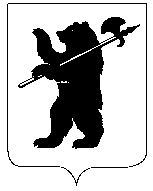 ДЕПАРТАМЕНТ ОБРАЗОВАНИЯМЭРИИ ГОРОДА ЯРОСЛАВЛЯПРИКАЗДЕПАРТАМЕНТ ОБРАЗОВАНИЯМЭРИИ ГОРОДА ЯРОСЛАВЛЯПРИКАЗДЕПАРТАМЕНТ ОБРАЗОВАНИЯМЭРИИ ГОРОДА ЯРОСЛАВЛЯПРИКАЗ18.06.201518.06.2015№ 01-05/407О размере платы, взимаемой с родителей (законных представителей) за присмотр и уход за детьми, осваивающими образовательные программы дошкольного образования в муниципальных образовательных организациях